Előterjesztés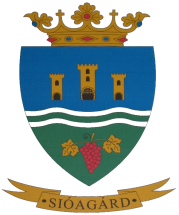 Sióagárd Község Önkormányzata Képviselő-testületének2015. január 15-én tartandó soron következő ülésére 5. számú napirendTárgy: Az alpolgármester tiszteletdíjának és költségtérítésének megállapításaElőterjesztő és előadó: Gerő Attila polgármesterAz előterjesztést készítette: Balogh Györgyi aljegyzőTisztelt Képviselő-testület!Sióagárd Község megválasztott polgármestere megbízatását társadalmi megbízatásban látja el, emiatt az alpolgármester is társadalmi megbízatású lehet.Társadalmi megbízatású alpolgármester tiszteletdíja:Az Mhötv. 80. § ……. (2) bekezdése szerint a társadalmi megbízatású alpolgármester tiszteletdíját a képviselő-testület a társadalmi megbízatású polgármester tiszteletdíja 70–90%-a közötti összegben állapítja meg, melynek egészéről vagy meghatározott részéről a képviselő-testülethez intézett írásbeli nyilatkozatával lemondhat.Javasolom az alpolgármester tiszteletdíját figyelemmel az írásbeli nyilatkozatra 104.702.-Ft/hó összegben megállapítani. (70 % !!)........./2015. (I ......) számú képviselő-testületi határozat: Sióagárd Község képviselő-testülete ………………………………..alpolgármester tiszteletdíját figyelemmel az írásbeli nyilatkozatára 104.702.-Ft/hó összegben állapítja meg/....................Ft/hó összegben állapítja meg/nem állapít meg tiszteltdíjat.Felelős: Gerő Attila polgármesterHatáridő: 2015. január 31.Az alpolgármester költségátalányát illetménye:Az Mhötv. 80.§ (3) bekezdése szerint a főpolgármester-helyettes, a főállású alpolgármester, a társadalmi megbízatású alpolgármester, a megyei közgyűlés alelnöke havonta az illetményének, tiszteletdíjának 15%-ában meghatározott összegű költségtérítésre jogosult.Amennyiben az alpolgármester tiszteletdíja 104.702.-Ft/hó összegben kerül megállapításra, az alábbiakat javaslom: Javaslom, hogy az alpolgármester költségátalányát illetménye 15 %-ának megfelelő összegben 15.705.-Ft/hó –ban kerüljön megállapításra........../2015. (I. ......) számú képviselő-testületi határozat: A képviselő-testület ………………………… alpolgármester költségátalányát 15.705.-Ft/hó összegben állapítja meg.Felelős:  Gerő Attila polgármesterHatáridő: 2015január 31.Sióagárd, 2015. január 8.					Gerő Attila sk.											 polgármester